                                                                 ДОГОВОР №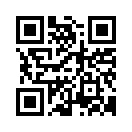                                    на оказание платных образовательных услугг. Жирновск					                                                 «___» ______ 2019 г.Частное образовательное учреждение дополнительного профессионального образования «Академик» (ЧОУ ДПО «Академик»), именуемое в дальнейшем «Исполнитель», на основании лицензии  на право ведения образовательной деятельности № 522, выданной Комитетом образования и науки Волгоградской области  от «06» июля 2016 года (бессрочно), в лице директора Чумакова Игоря Валентиновича, действующего на основании Устава, с одной стороны, и _________, именуемое в дальнейшем «Заказчик», в лице ______________, действующего на основании Устава, с другой стороны, совместно именуемые «Стороны», заключили настоящий Договор (далее-Договор) о нижеследующем:1. ПРЕДМЕТ ДОГОВОРА1.1. Исполнтель принимает на себя обязательства оказывать Заказчику платные образовательные услуги (далее-Услуги) по повышению квалификации  по программам дополнительного профессионального образования в области промышленной безопасности , а Заказчик обязуется принять и оплатить оказанные услуги. Услуги по повышению квалификации по программам дополнительного профессионального образования  в области промышленной безопасности специалистам Заказчика  оказываются в соответствии с учебным планом и согласно Заявке, являющейся неотъемлемой частью договора:	__ (___) специалист(а) Заказчика по направлению «____».1.2. Срок оказания  услуг – (месяц) квартал 2019 года. Место оказания услуг – г. Жирновск, промышленная зона северной части города, участок № 20.1.3. Форма обучения: очно-заочная, с применением электронного обучения с использованием дистанционных образовательных технологий (обучающе-контролирующей системы «Олимпокс»).2. СТОИМОСТЬ УСЛУГ2.1. Полная стоимость  платных образовательных услуг за весь период  повышения квалификации по программам дополнительного профессионального образования в области промышленной безопасности    составляет _____ (______________) рублей. НДС не облагается (на основании статьи 346.11 гл. 26.2 Налогового кодекса РФ). Цена договора является твердой и определяется на весь период действия Договора.3. УСЛОВИЯ ПЛАТЕЖА3.1. Оплата по настоящему Договору производится единовременно путем 100%  предоплаты на основании выставленного счета Исполнителем в течение 5-и банковских дней, или   в течение 15  банковских дней после даты фактического оказания услуг Исполнителем, подтвержденных актом оказанных услуг, если не оговорено иное.4. ПРАВА И ОБЯЗАННОСТИ СТОРОН4.1. Исполнитель обязуется: Качественно, своевременно и в полном объеме предоставить Услуги Заказчику в соответствии с п.1.1. настоящего Договора своими средствами или с привлечением третьих лиц соответствующей квалификации. При этом Исполнитель несет ответственность за действия третьих лиц при оказании образовательных услуг, как за свои собственные;выдать специалистам,  прошедшим повышение квалификации по программам дополнительного профессионального образования в области промышленной безопасности,  удостоверение повышения квалификации по программам дополнительного профессионального образования в области промышленной безопасности установленного образца.Исполнитель имеет право: требовать от Заказчика обеспечения своевременного и полного выполнения программ курсов;требовать своевременной оплаты оказанных услуг на условиях и в порядке, предусмотренных настоящим Договором.4.2. Заказчик обязуется:произвести оплату за оказанную образовательную  услугу  в соответствии с п.3 настоящего Договора;получить предварительное согласие лица, направляемого на повышение квалификации по программам дополнительного профессионального образования в области промышленной безопасности, на обработку Исполнителем его персональных данных согласно ст. 5 ФЗ от 27 07 20016г № 152-ФЗ (с последующими редакциями) «О персональных данных»;обеспечить явку специалистов в установленные сроки по месту нахождения Исполнителя;сообщить адрес электронной почты, номер рабочего  и мобильного телефона  контактного лица для связи;Заказчик имеет право получать информацию от Исполнителя по вопросам организации и проведения повышения квалификации по программам дополнительного образования в области промышленной безопасности, предусмотренной в разделе 1 настоящего Договора;Обращаться к Исполнителю по вопросам, касающимся образовательного процесса;В случае отказа от прохождения предаттестационной подготовки в Учебном центре, уведомить об этом не позднее чем за 2 банковских дня до его начала.5. УСЛОВИЯ ОКАЗАНИЯ УСЛУГ5.1. Оказание услуг по повышению квалификации по программам дополнительного профессионального образования в области промышленной безопасности по настоящему договору подтверждается Актом, который предоставляется Исполнителем Заказчику в течение 5-и банковских дней с момента фактического оказания услуг.5.2. Заказчик обязуется в течение 5-и банковских дней со дня получения от Исполнителя надлежаще оформленных актов об оказанных услугах подписать их и возвратить один экземпляр Исполнителю либо в указанный срок представить Исполнителю мотивированный отказ от подписания направленных им актов.5.3. После подписания актов об оказанных услугах претензии к Исполнителю к качеству оказанных услуг не принимаются. 6. СРОК ДЕЙСТВИЯ ДОГОВОРА6.1. Срок действия Договора: с момента его подписания по 31.12.2019  года, а по взаиморасчетам до полного исполнения Сторонами принятых на себя обязательств.6.2. В случае расторжения Договора, его положения остаются в силе до завершения взаиморасчетов7. ПОРЯДОК РАЗРЕШЕНИЯ СПОРОВ7.1. При возникновении спора стороны будут стремиться разрешить его мирным путем, посредством направления претензий.7.2. Споры, возникающие между сторонами по настоящему Договору, при невозможности разрешения их путем переговоров, передаются на рассмотрение в Арбитражный суд г.Волгограда.8. ПОРЯДОК ИЗМЕНЕНИЯ И ДОПОЛНЕНИЯ ДОГОВОРА8.1. Изменения и дополнения к настоящему Договору вносятся по взаимному соглашению сторон, оформляются в письменной форме (письмо, факс), подписываются обеими сторонами, заверяются печатью.8.2. В случае изменения юридического адреса или обслуживающего банка стороны обязаны в 5-и дневный срок уведомить об этом друг друга.8.3. Настоящий Договор составлен в двух экземплярах, имеющих одинаковую юридическую силу, по одному экземпляру для каждой из сторон.8.4. В части, не урегулированной настоящим договором, стороны руководствуются действующим законодательством России.9. ДРУГИЕ УСЛОВИЯ9.1. С целью сокращения сроков, необходимых для организации работы по настоящему договору, Стороны пришли к соглашению, что Договор и все документы, относящиеся к нему, подписанные по факсимильной связи и/или электронной почте, в силу п.2 ст.160 ГК РФ, имеют силу и являются официальным основанием для выполнения Сторонами своих обязательств. Последующий обмен оригиналами подписанных документов обязателен.9.2. Все изменения и дополнения по настоящему Договору приобретают юридическую силу, только если они оформлены в письменном виде и подписаны полномочными представителями сторон, в том числе и по факсимильной связи и/или электронной почте.9.3. Каждая Сторона хранит конфиденциальную информацию, полученную от другой Стороны, в тайне, не раскрывает такую конфиденциальную информацию кому-либо, а также не использует ее для целей, не связанных с выполнением обязательств по настоящему договору, без предварительного письменного согласия соответствующей Стороны, передающей такую информацию. Настоящие обязательства остаются в силе в течение 3 лет после окончания срока действия, расторжения по любой причине или аннулирования настоящего договора.9.4.   За невыполнение или ненадлежащее выполнение обязательств по настоящему договору стороны несут ответственность в соответствии с действующим законодательством РФ.9.5. Исполнитель не несет ответственности за неисполнение и (или) несвоевременное исполнение обязательств настоящего договора, в случаях:9.5.1. Если сроки оформления документов нарушаются по вине государственных органов или в связи с изменением текущего законодательства РФ;9.5.2. Если невозможность надлежащего исполнения вызвана действиями (бездействием) Заказчика  (неполная (ненадлежащая) оплата, сообщение неполной (недостоверной) информации, непредставление (несвоевременное представление) затребованной документации и т.п.).9.6. Сведения, указанные в настоящем Договоре, соответствуют информации, размещенной на официальном сайте Исполнителя в сети «Интернет» на дату заключения настоящего договора.9.7. Заказчик ознакомлен с Уставом, лицензией Учреждения на право ведения образовательной деятельности (с приложением), прайс-листом, образовательными программами и другими документами, регламентирующими Учреждение и осуществление  образовательной деятельности.10. ЮРИДИЧЕСКИЕ АДРЕСА И ПЛАТЕЖНЫЕ РЕКВИЗИТЫ СТОРОН.						         Исполнитель:ЧОУ ДПО «Академик»     Заказчик:     ООО «»Юридический адрес: 403791, г.Жирновск,Волгоградскаяобласть, промышленная зона северной части города, участок № 20Почтовый адрес: 403791, г. Жирновск, Волгоградская область,  а/я 17 ИНН 3407110299, КПП 340701001ОКПО 85616553 ОГРН 1083400006359Банк получателя:Отделение №8621 ПАО Сбербанка России г. Волгоградр/с 40703810511180030036к/с 30101810100000000647БИК 041806647Тел.: (84454) 5-65-05, 5-19-61www.akademik-pro.ru Директор   ЧОУ ДПО «Академик»___________________ И.В. Чумаков     Руководитель   _________________________  